                                                                                                               
İSTANBUL-FATİH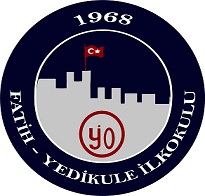 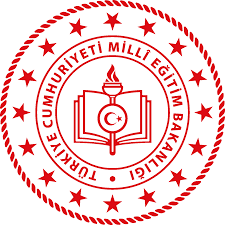 YEDİKULE İLKOKULUMİSYONUMUZ                Öğrencilerimizin Çağdaş, özgüven sahibi, ülkesine ve içinde yaşadığı topluma karşı sorumlu bireyler olarak yetişmelerini sağlamak. Öğrencilerimize 21. Yüzyılın ihtiyaçlarına cevap verebilen beceriler kazandırmak ve öğrenmeyi öğretmektir.VİZYONUMUZ                Öğrencilerimizin öğrenirken keyif aldıkları, Öğretmenlerimizin öğretirken keyif aldıkları bir ortam oluşturarak, saygın ve en iyi eğitim kurumları arasında yerimizi almak.DEĞERLERİMİZAklın ve bilimin ışığında ilerlemek,Sürekli öğrenen ve gelişen bir kurum olmak,Özverili, çalışkan, gelişime açık, etik, çözüm odaklı donanımlı ve nitelikli bir kadro ile çalışmak,İnsan ilişkilerinde adil, güvenilir olmak; sevgi, saygı, açık iletişim ve empatik yaklaşımı esas almak,Olumlu ve geliştirici kurum iklimi oluşturmak,Öğrencilerimizin bireysel ilgi ve gereksinimlerini önemsemek,Akademik başarı ile birlikte bilim, kültür, sanat ve spor alanlarında da başarılı bireyler yetiştirmek,Velilerimizle çocukların gelişimi için iletişim ve işbirliği içinde olmak, onlara rehberlik etmek,“Yedikuleli olma” kültürünü oluşturmak ve kuşaktan kuşağa aktarmak.                                                                                                        Savaş ÖZDEŞYedikule İlkokulu Müdürü